УТВЕРЖДЕНО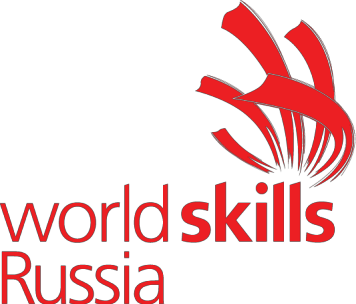 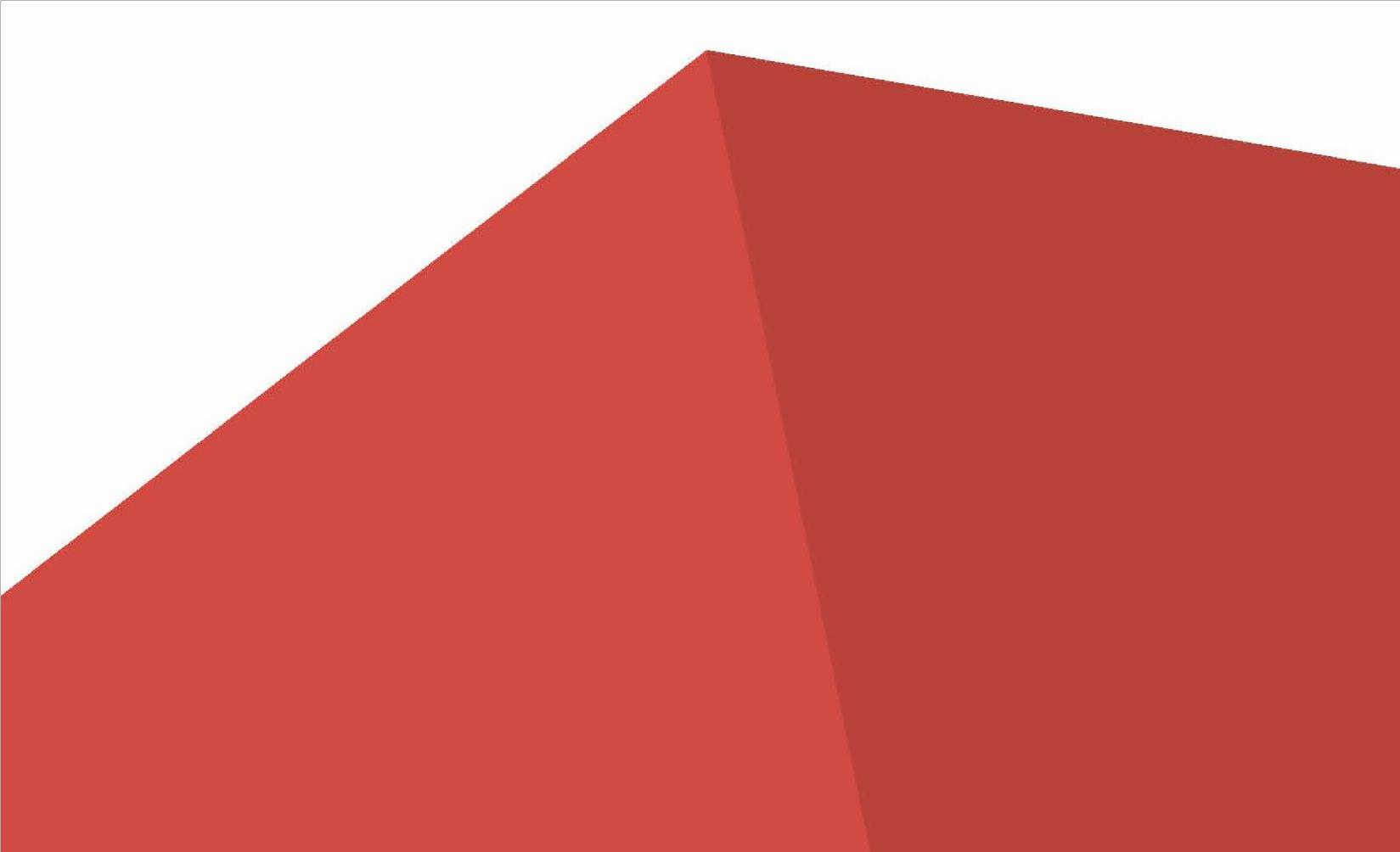 Решением Рабочей группы по вопросам разработки оценочных материалов для проведения демонстрационного экзамена по стандартам Ворлдскиллс Россия по образовательным программам среднего профессиональногообразования (Протокол от 18/12/2020 г.№ Пр-18.12.2020-1)Оценочные материалыдля Демонстрационного экзамена постандартам Ворлдскиллс Россия по компетенции № 34«Поварское дело»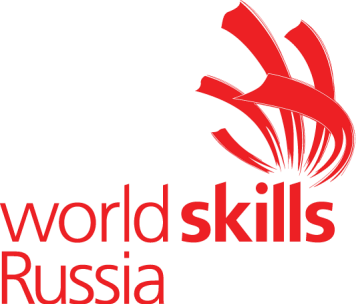 Комплект оценочной документации № 1.2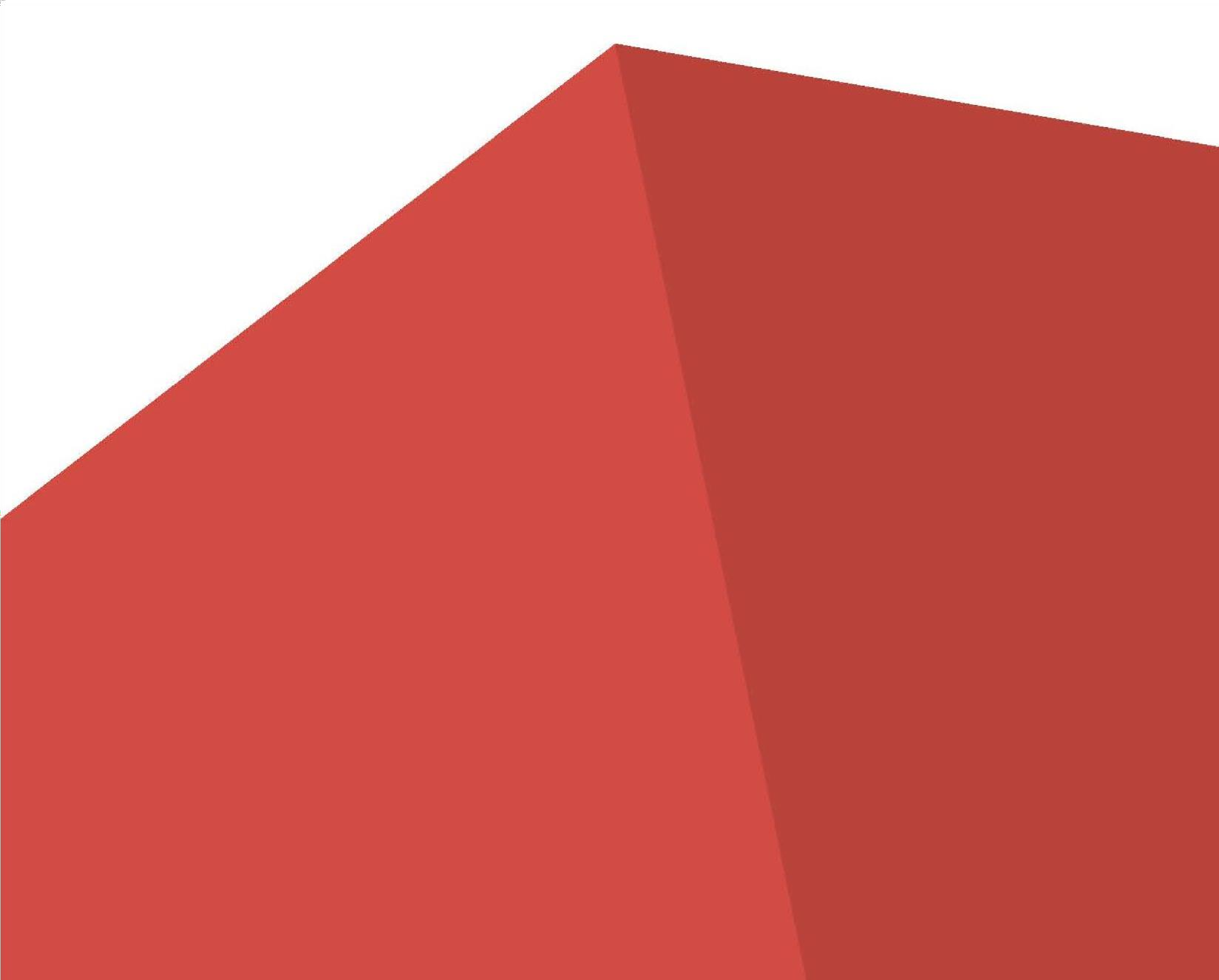 для  Демонстрационного экзамена по стандартам Ворлдскиллс Россия по компетенции№ 34 «Поварское дело»(далее – Демонстрационный экзамен)1СОДЕРЖАНИЕПаспорт   комплекта   оценочной    документации    (КОД)    № 1.2 по компетенции № 34 «Поварское дело»	3Задание для демонстрационного экзамена по комплекту оценочной документации № 1.2 по компетенции № 34 «Поварское дело»       11Примерный план работы Центра проведения демонстрационного экзамена по КОД № 1.2 по компетенции № 34 «Поварское дело» .26 План застройки площадки для проведения демонстрационного экзамена по КОД № 1.2 по компетенции № 34 «Поварское дело» .27 Приложения	29Паспорт комплекта оценочной документации (КОД) № 1.2 по компетенции № 34 «Поварское дело»Комплект оценочной документации (КОД) № 1.2 разработан в целях организации и проведения демонстрационного экзамена по компетенции№ 34 «Поварское дело» и рассчитан на выполнение заданий продолжительностью 6,5 часов.КОД № 1.2 может быть рекомендован для оценки освоения основных профессиональных образовательных программ и их частей, дополнительных профессиональных программ и программ профессионального обучения, а также на соответствие уровням квалификации согласно Таблице (Приложение).Перечень знаний, умений, навыков в соответствии со Спецификацией стандарта компетенции № 34 «Поварское дело» (WorldSkills Standards Specifications, WSSS), проверяемый  в рамках комплекта оценочной документации № 1.2 (Таблица 1).Таблица 1.Таблица 2.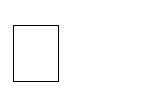 ОчныйФормат Демонстрационного экзамена:Форма участия:ИндивидуальнаяВид аттестации:ГИАКОД ДЭ НОК даОбобщенная оценочная ведомость.В	данном	разделе	определяются	критерии	оценки	и	количество начисляемых баллов (судейские и объективные) (Таблица 3).Общее максимально возможное количество баллов задания по всем критериям оценки составляет 34.75.Таблица 3.Количество экспертов, участвующих в оценке выполнения задания, и минимальное количество рабочих мест на площадке.Минимальное количество экспертов,  участвующих  в оценке демонстрационного экзамена по компетенции№ 34 «Поварское дело» - 6 чел.Расчет количества  экспертов  исходя  из количества рабочих мест и участников осуществляется  по схеме согласно Таблице 4:Таблица 4.Список оборудования и материалов, запрещенных на площадке (при наличии)Запрещено использовать продукты, не указанные в утвержденном списке продуктов. Аналогичное оборудование, имеющееся на площадке проведения демонстрационного экзамена.Задание для демонстрационного экзамена по комплекту оценочной документации № 1.2 по компетенции№ 34 «Поварское дело»(образец)Задание включает в себя следующие разделы:Формат Демонстрационного экзаменаФормы участияВид аттестацииМодули задания, критерии оценки и необходимое времяНеобходимые приложенияПродолжительность выполнения задания: 6,5 ч.ОчныйФормат Демонстрационного экзамена:Форма участия:ИндивидуальнаяВид аттестации:ГИАКОД ДЭ НОК даМодули задания, критерии оценки и необходимое времяМодули и время сведены в Таблице 1.Таблица 1.Модули с описанием работ Модуль 1:КОД демонстрационного экзамена имеет один модуль (E, H, C).Демонстрационный экзамен длится 6,5 часов в течение 1 дня, готовятся блюда задания, представленных ниже. Студенты могут организовать работу по своему желанию, но им необходимо учитывать время презентации каждого из блюда, указанного в расписании.В подготовительный день главный эксперт оглашает вариант задания. В случае если студенту необходимо заказать дополнительные продукты, или убрать лишние он делает это в подготовительный день, но при этом баллы за данный аспект вычитаются.Участники демонстрационного экзамена получают одну корзину с ингредиентами в соответствии с заявкой. Ингредиенты, необходимые для задания, необходимо заказать и предоставить организаторам за две недели до демонстрационного экзамена. В случае, если участник не отправил заявку на продукты в указанный срок, баллы за данный аспект вычитаются. Во время выполнения задания демонстрационного экзамена разрешается использовать только ингредиенты, предоставленные организатором.Если участник демонстрационного экзамена не выполняет требования техники безопасности, подвергает опасности себя или других сдающих, такой участник может быть отстранён от сдачи демонстрационного экзамена.Жеребьёвку проводит главный эксперт в подготовительный день до начала демонстрационного экзамена, далее студентам даётся 2 часа чистого времени для написания меню и окончательной заявки продуктов при необходимости.На выполнение задания демонстрационного экзамена (E, H, C) предусмотрено 4 часа, без учёта подготовки и уборки рабочего места (0,5 часа) + 2 часа для написания меню, общая продолжительность выполнения задания демонстрационного экзамена 6,5 часов.Необходимые приложенияПриложение 1. Список продуктов.На демонстрационных экзаменах используется единый список продуктов. Добавлять или удалять позиции в списке продуктов запрещается. Для выполнения задания участники используют продукты, только указанные в данном списке. Список продуктов необходимо заполнить и отправить организаторам за две недели до экзамена. Количество продуктов указано на весь день. В списке есть вкладка «Примечание». В случае если студенту необходим целый апельсин, он может прописать это в примечании. Обязательные продукты выдаются студенту в равном количестве, и заказывать их не нужно. Если студенту не нужно все количество предоставленных продуктов, он может их убрать в холодильник и промаркировать.Приложение 2. Образец заполнения меню.Приложение 1Приложение 2Образец заполнения менюМЕНЮ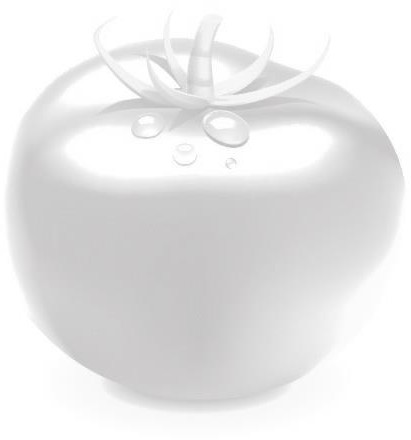 Раздел WSSSНаименование раздела WSSSВажность (%)1.Организация и управление работой.1,602.Навыки коммуникации и работы с клиентами.1,503.Санитария и гигиена, техника безопасности и нормы охраны здоровья, окружающая среда.5,004.Знания об ингредиентах и меню.2,155.Подготовка ингредиентов.6,006.Применение различных методов тепловой обработки.5,007.Изготовление и презентация блюд.10,308.Приобретение и хранение пищевых продуктов, составление смет, учет.3,20Раздел WSSSНаименование раздела WSSS1.Организация и управление работой.Специалист должен знать и понимать:Все нормативные документы индустрии;Схему организации и структуру гостинично-ресторанного бизнеса;Важность эффективной командной работы;Принципы использования технологического оборудования, производственного инвентаря, в соответствии с правилами эксплуатации;Роль	повара	в	разработке	меню	и	блюд	в	интересах	коммерческой деятельности;Принцип	непрерывного	профессионального	роста,	включаяинформированность об актуальных гастрономических тенденциях;Принципы разработки сбалансированного меню различного назначения в соответствии с установленными ограничениями и бюджетом.Специалист должен уметь:Соблюдать	стандарты	качества	на	всех	этапах	производства,	обладая стрессоустойчивостью;Планировать работу в течение дня для себя и других работников производства.Координировать действия при решении задач;Расставлять приоритеты, выделяя наиболее важные рабочие задачи;Оптимизировать рабочий процесс, применяя ресурсосберегающие технологии;Эффективно	выполнять	соответствующие	функции	по	всем	зонам производства;Рассчитывать время и трудовые ресурсы;Выявлять конфликты, решать их, находить решения совместно с коллективом;Соблюдать принципы энергосбережения при работе с оборудованием;Использовать	в	работе	все	виды	технологического	оборудования, производственного инвентаря с соблюдением техники безопасности;Использовать нормативно-технологическую документацию при составлении меню и реализации его позиций;Оперативно и гибко реагировать на непредвиденные обстоятельства;Вносить изменения в формы и методы работы с учетом обстоятельств и эффективно выполнять свою роль в коллективе;Вносить предложения по усовершенствованию методов работы;Создавать актуальные рецептуры блюд с применением новейших тенденций, и готовить блюда по классическим рецептурам с применением новых технологий;Демонстрировать понимание свойств ингредиентов, при создании авторских блюд;Рационально использовать продукты и расходные материалы;Объективно оценивать личные и профессиональные возможности при решении производственных задач;Самостоятельно определять цели и достигать их;Демонстрировать личную заинтересованность в профессиональном росте, ответственность за собственное непрерывное профессиональное развитие.2.Навыки коммуникации и работы с клиентами.Специалист должен знать и понимать:Характеристики	различных	способов,	методов	и	стилей	подачи	блюд, особенности их применения;Способы приготовления блюд в зависимости от типа обслуживания;Важность меню как средства информации и инструмента продаж;Законодательные ограничения в отношении рекламы продукции и презентации блюд согласно меню;Важность внешнего вида при появлении на публике и общении с гостями;Важность эффективного обмена информацией в коллективе, с заказчиками и подрядчиками.Специалист должен уметь:Следить за соблюдением правил личной гигиены;Выстраивать эффективное общение с коллегами и гостем;Выбирать соответствующий обстоятельствам и особенностям гостя стиль обслуживания;Консультировать менеджеров, коллег и клиентов по вопросам приготовленияблюд;Предлагать решения и обсуждать вопросы с целью разрешения задач или нахождения взаимовыгодных решений;Планировать и реализовывать рекламные кампании.3.Санитария и гигиена, техника безопасности и нормы охраны здоровья,окружающая среда.Специалист должен знать и понимать:Законодательство и принятые нормы, касающиеся закупки, хранения и подготовки сырья, приготовления и подачи блюд;Основы охраны труда и правила техники безопасности при организации работ и эксплуатации технологического оборудования в предприятии питания;Причины порчи пищи;Показатели качества и безопасности пищевых продуктов. Специалист должен уметь:Работать с соблюдением норм гигиены и нормативных актов, регулирующих хранение, обработку, приготовление и обслуживание (HACCP);Хранить все товары с соблюдением требований безопасности и гигиены;Обеспечивать чистоту всех рабочих зон в соответствии с правилами санитарии и гигиены;Применять внутренний бизнес-концепт HACCP;Использовать производственные инструменты и приспособления в соответствии с инструкциями;Соблюдать правила и нормы по охране труда, технику безопасности при эксплуатации технологического оборудования.4.Знания об ингредиентах и меню.Специалист должен знать и понимать:Рыночные цены на ингредиенты, связь между ценой и качеством;Свойства и виды ингредиентов, используемых для приготовления блюд;Сезонность продуктов и ее влияние на их стоимость;Кулинарное использование сырья в зависимости от его свойств и типа предприятия питания;Пищевую ценность ингредиентов;Физические и диетологические характеристики различных способов приготовления пищи;Законодательные нормы и ограничения на импорт ингредиентов;Виды и стили составления меню;Баланс при составления меню;Вопросы устойчивого развития и этики в связи с приобретением ингредиентов;Влияние культуры, религии, аллергии, непереносимости, традиций на рацион и способы кулинарной обработки.Специалист должен уметь:Предлагать рекомендации по закупке ингредиентов и оборудования;Определять стандарты качества продуктов в соответствии с меню, бюджетом и обстоятельствами;Понимать и использовать маркировку ингредиентов;Применять диетологические принципы в соответствии с ожиданиями и требованиями гостей;Определять качество ингредиентов, выявлять признаки качества и свежести органолептическим способом;Выявлять и браковать товары, не соответствующие стандартам;Подбирать продукты для фирменных блюд;Составлять меню для различных событий и ситуаций;Составлять меню с учетом индивидуальных особенностей здоровья гостя;Составлять меню для различных мероприятий с учетом желаний гостя.Подготовка ингредиентов.5.Специалист должен знать и понимать:Существующие виды мяса, дичи, птицы и их кулинарное использование;Строение тушки домашней птицы и пернатой дичи, кулинарное назначение всех частей мяса, птицы, дичи;Методы разделки туши и подготовки мяса к тепловой обработке;Кулинарные части мяса, птицы и дичи, традиционно применяемые для приготовления блюд;Существующие виды рыбы, моллюсков и ракообразных и способы их приготовления;Части рыбы, используемые в кулинарии;Методы подготовки рыбы, моллюсков и ракообразных к тепловой обработке;Существующие виды фруктов, овощей, ингредиентов для салатов, используемые в кулинарии, и методы их подготовки к тепловой обработке;Виды нарезки овощей и их кулинарное назначение;Способы приготовления основных бульонов и их применение;Виды оборудования для разделки мяса и рыбы, подготовки ингредиентов;Технику безопасности, правила эксплуатации при использовании оборудования и инвентаря.Специалист должен уметь:Правильно рассчитывать, отмерять и взвешивать ингредиенты;Демонстрировать навыки владения ножом и распространенными методами нарезки;Подготавливать и разделывать различные виды мяса, птицы и дичи;Производить	обвалку,	жиловку	мяса	домашних	животных,	птицы	и	дичи, подготавливать его для дальнейшей обработки;Нарезать порционные полуфабрикаты из мяса;Подготавливать тушку рыбы к дальнейшей обработке, филировать;Подготавливать порционные куски рыбы для дальнейшей обработки;Готовить основные бульоны, соусы, маринады, заправки, элементы декора;Производить подготовку ингредиентов для блюд согласно меню;Завершать и собирать все подготовленные ингредиенты меню в полном объеме;Применять неиспользованные элементы подготовленных ингредиентов в других целях;Осуществлять подготовку ингредиентов к изготовлению хлебобулочных, кондитерских изделий и десертов;Готовить различные виды макаронных изделий.6.Применение различных методов тепловой обработки.Специалист должен знать и понимать:Существующие методы тепловой обработки и их применение к различным ингредиентам в зависимости от меню;Влияние тепловой обработки на ингредиенты;Виды соусов и правила их приготовления;Виды супов и правила их приготовления;Классические гарниры и дополнения к основным блюдам. Специалист должен уметь:Выбирать соответствующее технологическое оборудование в зависимости от метода обработки продукта;Применять правильный метод обработки для каждого ингредиента и блюда;Применять все методы тепловой обработки;Учитывать сроки обработки сырья;Сочетать и применять различные методы кулинарной обработки двух и более продуктов одновременно;Учитывать уменьшения массы и размера продуктов при тепловой обработке;Обеспечивать	гармоничное	сочетание	продуктов,	методов	приготовления	и оформления;Подбирать методы приготовления блюд в зависимости от типа и уровня предприятия питания;Следовать рецептурам, внося изменения по мере необходимости и рассчитывать нужное количество ингредиентов;Сочетать ингредиенты для получения требуемого результата;Изготавливать широкий диапазон блюд, включая:Супы и соусы;Закуски горячие и холодные;Салаты и холодные блюда;Блюда из рыбы, моллюсков и ракообразных;Блюда из мяса домашних животных, птицы, дичи;Овощные и вегетарианские блюда;Фирменные и национальные блюда;Блюда из яиц, творога, круп и макаронных изделий;Хлебобулочные и кондитерские изделия, десерты.Подготавливать ингредиенты для сложных блюд и готовить их для получения оригинального результата;Готовить блюда региональной, национальной, мировой кухни по рецептурам;Осуществлять подготовку и приготовление блюд для различных приемов пищи (завтрак, обед, послеобеденный и поздний чай, ужин);Применять современные технологии и методы приготовления пищи.7.Изготовление и презентация блюд.Специалист должен знать и понимать:Важность презентации блюд как части комплексного впечатления;Виды блюд и тарелок используемые для сервировки, другой посуды и оборудования используемых для презентации;Тенденции в презентации блюд;Стили предприятий общественного питания и их влияние на презентацию блюд;Классические гарниры и украшения для традиционных блюд;Важность контроля выхода порций в предприятии питания. Специалист должен уметь:Правильно подобрать количество ингредиентов на порцию блюда для получения требуемого выхода;Очищать, загущать, придавать оттенки вкуса супам и соусам;Изготавливать и презентовать холодные блюда, закуски и салаты;Представлять холодные и горячие блюда для шведского стола и самообслуживания;Готовить классические гарниры и использовать их для авторской презентации блюд;Вносить изменения в процесс приготовления и оформления блюда в соответствии с методом обслуживания;Профессионально дегустировать блюда, применять приправы, травы и специи;Обеспечивать привлекательную презентацию блюда для создания более ярких положительных впечатлений у гостя;Использовать для презентации блюда тарелки, миски, и т.д.;Выполнять порционную подачу на тарелках или блюдах для подачи, придающих продукции привлекательный внешний вид;•	Изготавливать различные виды макаронных изделий.8.Приобретение и хранение пищевых продуктов, составление смет, учет.Специалист должен знать и понимать:Сезонность и колебание цен на ингредиенты;Рыночные принципы торговли;Существующих местных, государственных и международных поставщиков;Общие условия оплаты и доставки;Процесс заказа продуктов и оборудования;Факторы, влияющие на стоимость блюд;Методы калькуляции цены на блюда;Важность экономии при приготовлении блюд;Важность соблюдения принципов устойчивого развития, защиты окружающей среды от выделений углекислого газа;Системы автоматизированного управления производством: программы по разработке рецептур, меню, организации процессов реализации, банкетные системы и т.д.;Доступные решения для хранения продуктов. Специалист должен уметь:Выбирать поставщиков на основании качества, предоставляемых услуг, цены;Составлять заказы на день;Составлять заказы на ингредиенты и расходные материалы в точном соответствии с потребностями предприятия;Выбирать поставщиков, обеспечивающих оптимальные цены, сопутствующие услуги и качество продуктов;Заполнять и размещать он-лайн заказы на поставку;Осуществлять прием продуктов, проверять их качество, документацию на соответствие;Хранить все свежие, замороженные, охлажденные пищевые продукты и продукты, не требующие охлаждения, в соответствии с требованиями к температуре и условиям хранения;Отчитываться за потери при хранении;Рассчитывать затраты на хранение;Составлять заказы в соответствии с пропускной способностью склада;Вести документацию по заказам, контролю за пищевыми продуктами и запасами с применением ИТ;Определять себестоимость и цены реализации блюд для достижения требуемой прибыли по кухни, а также корректировать текущую практику изготовленияпродукции и контроля порций в соответствии с нормой прибыли.№ п/пМодуль, в котором используется критерийКритерийВремя выполненияМодуляПроверя емые разделыWSSSБаллыБаллыБаллы№ п/пМодуль, в котором используется критерийКритерийВремя выполненияМодуляПроверя емые разделыWSSSСудейс киеОбъек тивныеОбщие1.Горячая закуска(паста ово-лакто), в том числе работа1,2,3,4,5,6,7,814,6011,3025,902.1Горячее блюдо -6,51,2,3,4,5,3,001,554,552.птица6,7,83,001,554,553.Десерт1,2,3,4,5,2,901,44,303.6,7,82,901,44,30ИтогоИтогоИтогоИтого14,2520,534,75Количество постов-рабочих местКоличество участников1-45-89-1213-1617-2021-25От 1 до 56От 6 до 106От 11 до 156От 16 до 206От 21 до 2566№ п/пМодуль, в котором используется критерийКритерийВремя выполненияМодуляПроверя емые разделыWSSSБаллыБаллыБаллы№ п/пМодуль, в котором используется критерийКритерийВремя выполненияМодуляПроверя емые разделыWSSSСудейс киеОбъек тивныеОбщие1.Горячая закуска(паста ово-лакто), в том числе работа1,2,3,4,5,6,7,814,6011,3025,902.1Горячее блюдо -6,51,2,3,4,5,3,001,554,552.птица6,7,83,001,554,553.Десерт1,2,3,4,5,2,901,44,303.6,7,82,901,44,30ИтогоИтогоИтогоИтого14,2520,534,75Часть EВегетарианская горячая закуска- ПастаОписаниеПриготовить 3 порции горячей вегетарианской закуски ово-лакто с использованием пасты собственного приготовления(Оволактовегетарианство – вариант вегетарианства, приверженцы которого употребляют в пищу не только продукты растительного происхождения, но также яйца и молочные продукты)Допускается оформление горячей закуски на выбор участникаВ холодильниках должно быть организовано раздельное хранения сырья, полуфабрикатовРаковины и рабочие поверхности не должны быть загроможденыВы должны быть чистыми, опрятными, ухоженными и иметь презентабельный вид. Вы должны вымыть руки в начале работы, в процессе выполнения заданий и в конце работы после уборкиВы должны работать чисто, аккуратно и эффективноВы должны работать согласно технике безопасности, используя правильные средства индивидуальной защитыНе должно быть никаких загрязнений; продукты должны храниться отдельно, а все заготовки должны быть упакованы\тарированы и маркированыНе должно быть чрезмерного расходования продуктовОсобенности подачиМасса блюда максимум 180 г3 порции закуски подаются на тарелках – круглая белая глубокая с плоскими полями 26 – 28 смТемпература подачи тарелки от 35 °С и вышеПодаются три идентичных блюдаИспользование при подаче несъедобных компонентов, дополнительных аксессуаров и вспомогательного инвентаря на тарелках НЕ ДОПУСКАЕТСЯ!!!Сервисное окно открывается за 5 минут до подачи и закрывается через 5 минут после подачиОдна	тарелка	подаётся	для	оценки	измеримых	показателей,	затем выставляется на демонстрационный стол и для фотографирования. Дветарелки подаются в дегустациюОсновныеингредиентыИспользуйте продукты с общего столаИспользуйте продукты из заказанного спискаСпециальное оборудованиеРазрешено использовать дополнительное оборудование, которое необходимо согласовать с экспертом по технике безопасности непосредственно       перед       началом       выполнения       заданиядемонстрационного   экзамена,   за   исключением   аналогичногоимеющегося на площадкеЧасть HГорячее блюдо – ПтицаОписаниеПриготовить 3 порции горячего блюда из курицыОдин гарнира на выбор участника.Второй гарнир должен быть приготовлен или содержать продукт из оглашенного задания в подготовительный деньМинимум 1 соус на выбор участникаДопускается оформление и наличие дополнительных гарниров – на выбор участникаВ холодильниках должно быть организовано раздельное хранения сырья, полуфабрикатовРаковины и рабочие поверхности не должны быть загроможденыВы должны быть чистыми, опрятными, ухоженными и иметь презентабельный вид. Вы должны вымыть руки в начале работы, в процессе выполнения заданий и в конце работы после уборкиВы должны работать чисто, аккуратно и эффективноВы должны работать согласно технике безопасности, используя правильные средства индивидуальной защитыНе должно быть никаких загрязнений; продукты должны храниться отдельно, а все заготовки должны быть упакованы\тарированы и маркированыНе должно быть чрезмерного расходования продуктовОсобенности подачиМасса блюда минимум 220гпорции горячего блюда подаются на тарелках – круглая белая плоская тарелка диаметром 30 – 32 смСоус должен быть сервирован на каждой тарелкеДополнительно подаётся одна порция 50 мл основного соуса в соуснике для слепой дегустацииТемпература подачи тарелки от 35 °С и вышеПодаются три идентичных блюдаИспользование при подаче несъедобных компонентов, дополнительных аксессуаров и вспомогательного инвентаря на тарелках НЕ ДОПУСКАЕТСЯ!!!Сервисное окно открывается за 5 минут до подачи и закрывается через 5 минут после подачиОдна	тарелка	подаётся	для	оценки	измеримых	показателей,	затем выставляется на демонстрационный стол и для фотографирования. Дветарелки подаются в дегустациюОсновные ингредиентыИспользуйте продукты с общего столаИспользуйте продукты из заказанного спискаОбязательныеингредиентыПродукт из оглашенного задания в С-1Специальное оборудованиеРазрешено использовать дополнительное оборудование, которое необходимо согласовать с экспертом по технике безопасности непосредственно перед началом выполнения задания демонстрационного экзамена, за исключением аналогичногоимеющегося на площадкеЧасть СДесертОписаниеПриготовить 3 порции Десерта на выбор участника 2 гарнира на выбор участника1 соус на выбор участникаДекоративный элемент из изомальта или карамелиДопускается дополнительное оформление десерта – на выбор участникаВ холодильниках должно быть организовано раздельное хранения сырья, полуфабрикатовРаковины и рабочие поверхности не должны быть загроможденыВы должны быть чистыми, опрятными, ухоженными и иметь презентабельный вид. Вы должны вымыть руки в начале работы, в процессе выполнения заданий и в конце работы после уборкиВы должны работать чисто, аккуратно и эффективноВы должны работать согласно технике безопасности, используя правильные средства индивидуальной защитыНе должно быть никаких загрязнений; продукты должны храниться отдельно, а все заготовки должны быть упакованы\тарированы и маркированыНе должно быть чрезмерного расходования продуктовОсобенности подачиМасса блюда минимум 90 г - максимум 150 гпорции десерта подаются на тарелках - круглая белая плоская тарелка диаметром 30 - 32 смСоус должен быть сервирован на каждой тарелкеДополнительно подаётся одна порция 50 мл основного соуса в соуснике для слепой дегустацииТемпература подачи тарелки от 1 °С до 14 °СПодаются три идентичных блюдаИспользование при подаче несъедобных компонентов, дополнительных аксессуаров и вспомогательного инвентаря на тарелках НЕ ДОПУСКАЕТСЯ!!!Сервисное окно открывается за 5 минут до подачи и закрывается через 5 минут после подачиОдна	тарелка	подаётся	для	оценки	измеримых	показателей,	затем выставляется на демонстрационный стол и для фотографирования. Дветарелки подаются в дегустациюОсновныеингредиентыИспользуйте продукты с общего столаИспользуйте продукты из заказанного спискаОбязательныеингредиентыДекоративный элемент из изомальта или карамелиСпециальное оборудованиеРазрешено использовать дополнительное оборудование, которое необходимо согласовать с экспертом по технике безопасности непосредственно перед началом выполнения задания демонстрационного экзамена, за исключением аналогичногоимеющегося на площадкеДемонстрационный экзамен "Поварское дело" № 34Демонстрационный экзамен "Поварское дело" № 34Демонстрационный экзамен "Поварское дело" № 34Демонстрационный экзамен "Поварское дело" № 34Демонстрационный экзамен "Поварское дело" № 34Дата передачи:за две недели до демонстрационногоэкзаменаза две недели до демонстрационногоэкзаменаза две недели до демонстрационногоэкзаменаза две недели до демонстрационногоэкзаменаИмя студента:ВВЕСТИ АДРЕС ЭЛЕКТРОННОЙ ПОЧТЫ СТУДЕНТА:ИНГРЕДИЕНТЫЕДИНИЦА.МАКС.МОДУЛЬ 1 - ЧАСТЬ А, В и CПримечаниеМОЛОЧНЫЕ ПРОДУКТЫБрынзаг300Йогурт натуральныйг500Молоко 3,2 %мл1500Сливки 22%мл1000Сливки для взбивания 33% или 35% или 38%мл1000Сливочное маслог800Сметана 20%г500Сыр Гаудаг150Сыр Горгонзолаг150Сыр Грюйерг150Сыр Маскарпонег300Сыр Пармезанг150Сыр Творожныйг300Яйца перепелиныешт20Яйцо куриноешт30ОВОЩИБаклажанг600Брокколиг600Грибы шампиньоныг600Имбирьг100Капуста белокочаннаяг600Картофель крахмальныйг1000Лук красныйг600Лук порейг400Лук репчатыйг600Морковьг600Огурецг400Перец чилиг100Свекла краснаяг600Сельдерей (корень)г600Сельдерей стебельг400Томатыг600Томаты Черриг300Тыкваг1000Цветная капустаг600Цуккини зелёныйг600Чеснокг100СВЕЖИЕ ТРАВЫБазилик(зелёный)г20Кинзаг50Лимонная траваг20Лук зеленыйг20Мятаг20Петрушка листоваяг50Розмаринг20Ростки микрозелениг20Тимьянг20Укропг50Эстрагонг20ФРУКТЫАпельсинг400Грейпфрутг400Груша конференцияг500Лаймг200Лимонг400Яблоки зеленые Грени Смиттг400Яблоки красные (сладкие)г400ЗАМОРОЖЕННЫЕ ПРОДУКТЫБрокколиг400Брусникаг300Вишняг300Горошек зеленыйг400Ежевикаг300Клубникаг300Клюкваг300Малинаг300Облепихаг300Тесто для Спринг Ролловг500Тесто катаифиг500Тесто слоёное бездрожжевоег500Тесто филог500Цветная капустаг400Черникаг300Шпинатг600СУХИЕ ПРОДУКТЫАгар-Агарг30Водоросли Комбу (DASHI KOMBU)г100Грибная смесь из сушеных дикорастущих грибовг50Грибы сушеные Белыег50Грибы сушеные Шиитакег50Желатин гранулированныйг50Желатин листовойг50Лецитин пищевойг30Морская водоросль Норишт10Пектинг50Хандаши(Даси/Даши)г50КОНСЕРВИРОВАННЫЕ ПРОДУКТЫКаперсы (соцветия маринованные)г100Оливки зеленые (без косточки)г100Оливки чёрные (без косточки)г100Томатная пастаг100Томаты в собственном сокуг300ЗЕРНОВЫЕ И БОБОВЫЕ КУЛЬТУРЫБелый рис (длиннозерный)г100Булгург100Киноаг100Крупа гречневаяг100Кус кусг100Нутг100Перловая крупаг100Полентаг100Рис Арбориог100Фунчозаг100Чечевицаг100ШОКОЛАДКакао маслог200Какао Порошокг100Шоколад Callebaut белый 27%г300Шоколад Callebaut молочный 35%г300Шоколад Callebaut тёмный 55%г300СУХОФРУКТЫИзюм (черный, без косточки)г200Курагаг200Черносливг200ОРЕХИ И СЕМЕНАГрецкий орех (очищенный)г100Кунжут белыйг50Макг50Миндаль орех (очищенный)г100Орех кедровый (очищенный)г100Орех фундук (очищенный)г100Подсолнечник семена (очищенные)г100Тыквенные семена (очищенные)г100Фисташки орехи (очищенные)г100УКСУСЫ, СОУСЫ И МАСЛОБальзамический уксусг200Масло оливковоег500Масло подсолнечноег1000Соус Ворчестерскийг100Уксус 9%г200Уксус винный белыйг200Уксус винный красныйг200Устричный Соусг100ДРОЖЖИДрожжи сухиег20Пекарский порошокг30УГЛЕВОДЫГлюкоза (сироп)г300Изомальтг200Мёд цветочныйг300Сахарг600Сахарная пудраг300МУКА ТОНКОГО И ГРУБОГО ПОМОЛАБагетг400Крахмал картофельныйг100Крахмал кукурузныйг100Мука из твёрдых сортов пшеницы "Semola"г500Мука миндальнаяг400Мука пшеничная (сорт высший)г800Сухари панировочныег300Хлеб Бородинский (ненарезанный)г400Хлеб Пшеничный (ненарезанный)г400АЛКОГОЛЬБейлизг200Вино белое сухоег600Вино красное (Каберне)г600Водкаг200Коньякг200Куантрог200Пиво светлоег600Пиво тёмноег600Ромг200ОБЩИЙ СТОЛ(предоставляется без предварительного заказа, количество указано на 1 человека)Бадьянг4Базиликг4Ванильный сахар, с натуральной ванильюшт20Гвоздикаг4Горчица Дижонскаяг50Горчица зернистаяг50Душистый перец горошекг4Кардамонг4Карри порошокг4Кориандрг4Корицаг4Кумин(зира)г4Куркумаг4Лавровый листг4Майоранг4Мускатный орех молотыйг4Ореганог4Паприка порошокг4Перец белый молотыйг4Перец Кайенскийг4Перец розовый горошекг4Перец черный горошекг4Перец черный молотыйг4Сахар тростниковый коричневыйг300Сода пищеваяг10Соль крупнаяг50Соль крупная морскаяг50Соль мелкаяг50Соус соевыймл100Соус Табаскомл20Тминг4Шалфейг4Щепа для копчения "Ольховая"(мелкая)г50Эстрагонг4МЯСНАЯ ГАСТРОНОМИЯБекон сырокопченый (нарезка)г150ОБЯЗАТЕЛЬНЫЕ КОМПОНЕНТЫМодуль 1 (ЧАСТЬ H) курица(тушка)г1200-1600Наименование модуляОписаниеХолодная закускаПаштет из куриной печени в винной глазури с гелем из лимона на подложке из кус- куса.Рисовые шарики в хлебной панировке,жаренные во фритюре, с кремом из твороженного сыра и жареным чипсом из базилика.Горячая закускаТомлёные	креветки	с	пюре		из	отварной цветной	капусты	и	брокколи	и	подвяленнымтоматом, с перечным соусом и хлебным чипсом.Горячее блюдоТельное из трески с начинкой из пассированного лука и шпината в красной хлебной панировке с пюре из картофеля, turned из морковиприпущенный в курином бульоне, соус берблан.ДесертПирожное	«Наполеон»	с		заварным	кремом, яблочно-базиликовый	сорбет,		солёная	гранола	счерникой и меренгой, соус сливочный с черникой.